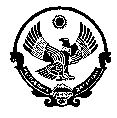 АДМИНИСТРАЦИЯ СЕЛЬСКОГО   ПОСЕЛЕНИЯ  «СЕЛЬСОВЕТ  СТАЛЬСКИЙ»КИЗИЛЮРТОВСКОГО  РАЙОНА  РЕСПУБЛИКИ  ДАГЕСТАНРАСПОРЯЖЕНИЕ        «_______________ 2018г                   с. Стальское                                 №_____
        «О проведении общерайонного  субботника 21 апреля  2018г. на территории                              сельского поселения «сельсовет Стальский»В соответствии с Федеральным законом от 6 октября 2003 года № 131-ФЗ «Об общих принципах организации местного самоуправления в Российской Федерации», и во исполнение Распоряжения Главы МР «Кизилюртовский район» №117 от 06.04.2018г «О проведения обще районного субботника и благоустройству территорий, с целью наведения чистоты и порядка в населенного  пункта сельского поселения «сельсовет Стальский» от скопившихся твердых      бытовых  отходов производства и потребления:                                           
глава администрации распорядился1. Провести 21 апреля  2018г  на территории сельского поселения «сельсовет Стальский»субботник                
2.  Руководителям предприятий, учреждений и организаций всех форм собственности, организовать проведение работ по наведению порядка, благоустройству прилегающих территорий с предоставлением в администрацию сельского поселения «сельсовет Стальский» информации о количестве людей, принимающих участие в субботнике и объемах выполненных работ.  3.  Всем жителям села провести очистку оросительных каналов, и благоустройству прилегающих территорий и улиц. от стройматериалов и мусора.                                                                                                                                                                                                                       4. Депутатам совета сельского поселения «сельсовет Стальский» принять активное участие в субботнике и организовать уборку на закрепленной территории с привлечением жителей,заблаговременно предупредить жителей села о предстоящем субботнике;и обеспечить полную санитарную очистку села и вывоз мусора в отведенных местах,не ограничиваясь одним днем субботника,провести работы по благоустройству памятников и продолжить санитарную очистку до майских праздников (1 и 9 мая ).5. Всем директорам СОШ №№1,2,3,4 организовать педагогические бригады для побелки деревьев, 6. Абдулгамидовой Эльмире  приобрести мусорные пакеты и рукавицы и.т.д.7. Зам.глав по благоустройству  Магомедову Ахале А. подготовить план работы с  указанием ответственных лиц по  участкам  проведению субботника  на территории сельского поселения «сельсовет Стальский» и предоставить мне на утверждения  и ознакомить под роспись  ответственных лиц.8. Зам.глав по благоустройству  Магомедову Ахале А. подготовить отчет о проделанной работе  на совещании 23 апреля 2018г. 9.. Контроль за выполнением настоящего распоряжения возложить  на зам.глав по благоустройству  Магомедову Ахале А.	Глава администрации                                                Алилмагомедов Д.К. индекс  368105, Республика Дагестан, Кизилюртовский  район,   с.  Стальское  , ул.  им.  Шамиля, 22,   тел.  8967-933-09-08